ს ს ი პ	ს ა ზ ო გ ა დ ო ე ბ რ ი ვ ი	კ ო ლ ე ჯ ი„ მ ე რ მ ი ს ი “პროფესიული საგანმანათლებლო პროგრამების ჩარჩო დოკუმენტის საფუძველზე შექმნილი პროფესიული საგანმანათლებლო პროგრამებისკ ა ტ ა ლ ო გ ი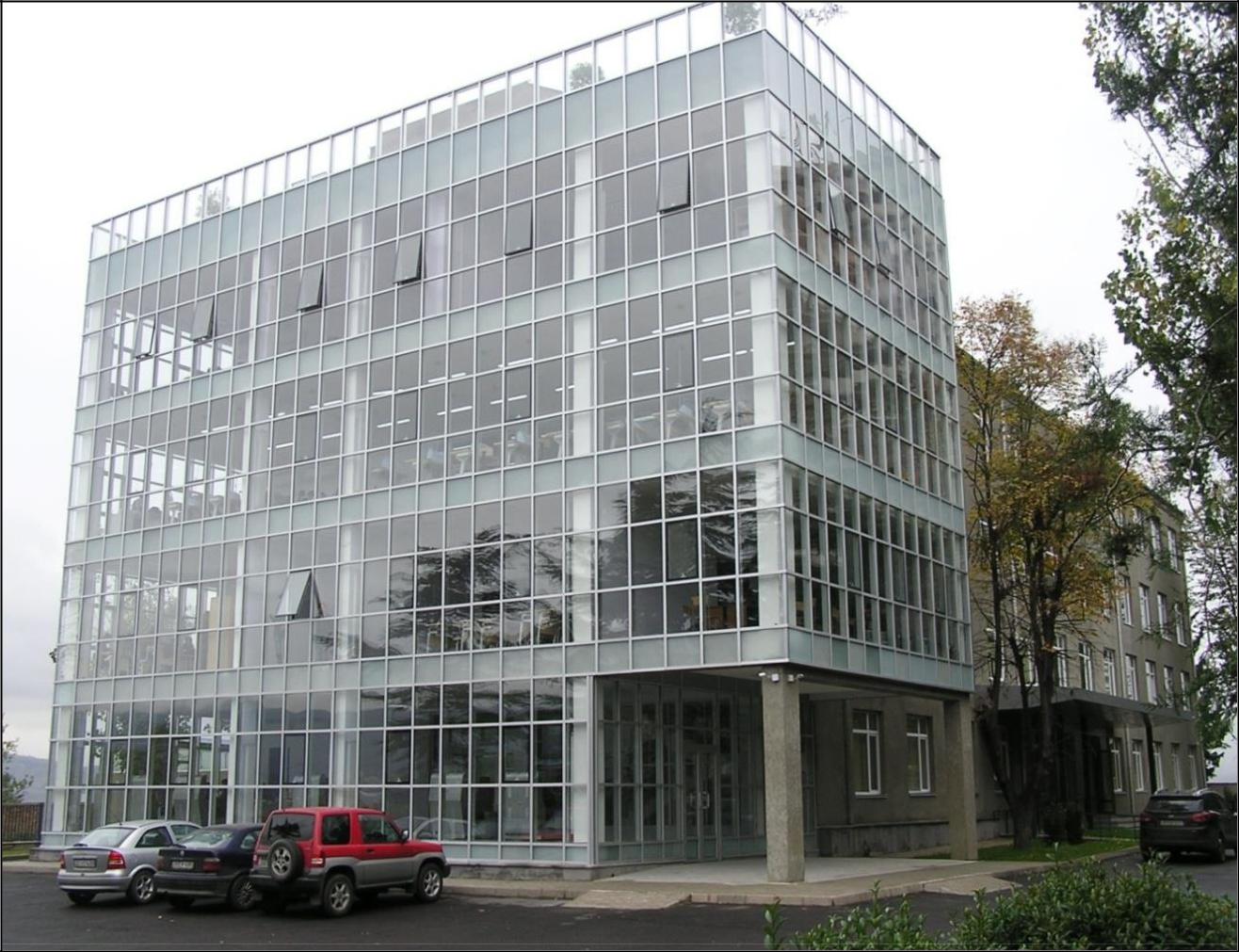 2018წ.საქართველო, ქ. თბილისი 0178, გურამიშვილის ჩიხი. 9ა, სსიპ საზოგადოებრივი კოლეჯი „მერმისი“, ტელ. 214 76 67, ელ-ფოსტა mermisicollege@gmail.com. ვებგვერდი www.mermisicollege.edu.ge პროფესიული საგანმანათლებლო პროგრამების ჩარჩო დოკუმენტის საფუძველზე შექმნილი პროფესიულისაგანმანათლებლო პროგრამების კატალოგი	გვ. 1პროფესიული საგანმანათლებლო პროგრამების ჩარჩო დოკუმენტისსაფუძველზე შექმნილიპროფესიული საგანმანათლებლო პროგრამებისპროფესიული სტუდენტისათვის კრედიტის მინიჭებაკრედიტის მინიჭება ხორციელდება სწავლის შედეგის მიღწევის დადასტურების საფუძველზე.სწავლის შედეგის მიღწევის დადასტურება შესაძლებელია:ა) წინმსწრები ფორმალური განათლების ფარგლებში მიღწეული სწავლის შედეგებისაღიარებით (ჩათვლა);ბ) არაფორმალური განათლების გზით მიღწეული სწავლის შედეგების დადასტურებაგანათლების და მეცნიერების მინისტრის მიერ დადგენილი წესით; გ) სწავლის შედეგების დადასტურება შეფასების გზით.არსებობს განმავითარებელი და განმსაზღვრელი შეფასება.განმავითარებელი შეფასება შესაძლოა განხორციელდეს როგორც ქულების, ასევე ჩათვლის პრინციპების გამოყენებით.განმსაზღვრელი შეფასება ითვალისწინებს მხოლოდ ჩათვლის პრინციპებზე დაფუძნებული (კომპეტენციების დადასტურებაზე დაფუძნებული) სისტემის გამოყენებას და უშვებს შემდეგი ორი ტიპის შეფასებას: ა) სწავლის შედეგი დადასტურდა;ბ) სწავლის შედეგი ვერ დადასტურდა.განმსაზღვრელი შეფასებისას უარყოფითი შედეგის მიღების შემთხვევაში პროფესიულ სტუდენტს უფლება აქვს პროგრამის დასრულებამდე მოითხოვოს სწავლის შედეგების მიღწევის დამატებითი შეფასება. შეფასების მეთოდი/მეთოდები რეკომენდაციის სახით მოცემულია მოდულებში.საქართველო, ქ. თბილისი 0178, გურამიშვილის ჩიხი. 9ა, სსიპ საზოგადოებრივი კოლეჯი „მერმისი“, ტელ. 214 76 67, ელ-ფოსტა mermisicollege@gmail.com. ვებგვერდი www.mermisicollege.edu.ge პროფესიული საგანმანათლებლო პროგრამების ჩარჩო დოკუმენტის საფუძველზე შექმნილი პროფესიულისაგანმანათლებლო პროგრამების კატალოგი	გვ. 2დეკორატიულ-გამოყენებითი ქსოვილების სპეციალისტი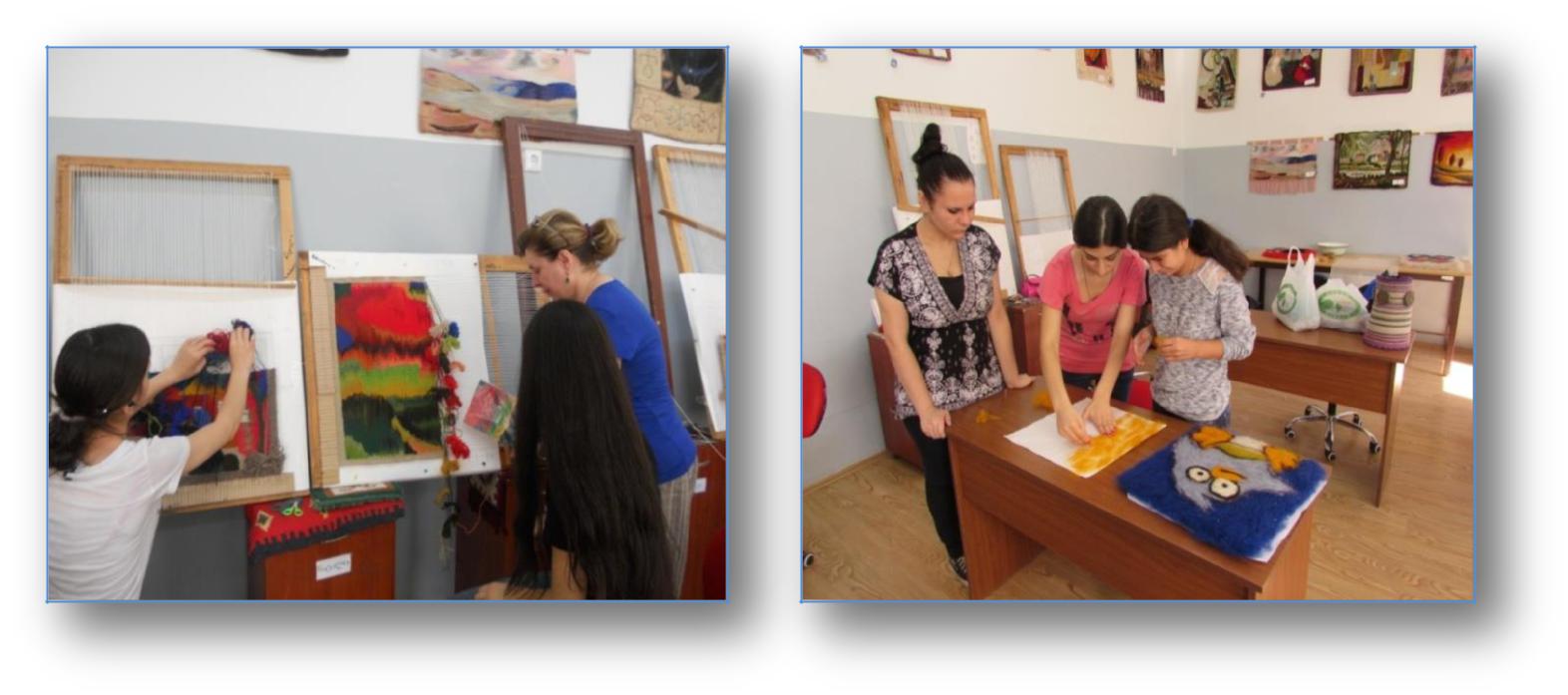 მისანიჭებელი პროფესიული კვალიფიკაცია: დეკორატიულ-გამოყენებითი ქსოვილებისსპეციალისტის მეოთხე საფეხურის პროფესიული კვალიფიკაციაპროგრამაზე დაშვების წინაპირობა: საბაზო განათლებაკურსდამთავრებულთა კარიერული შესაძლებლობები: პროგრამის დასრულების შემდეგ პირსშეუძლია დასაქმდეს როგორც მსხვილ, საშუალო, ისე მცირე საწარმოში, მოდის ატელიეებშისაქართველო, ქ. თბილისი 0178, გურამიშვილის ჩიხი. 9ა, სსიპ საზოგადოებრივი კოლეჯი „მერმისი“, ტელ. 214 76 67, ელ-ფოსტა mermisicollege@gmail.com. ვებგვერდი www.mermisicollege.edu.ge პროფესიული საგანმანათლებლო პროგრამების ჩარჩო დოკუმენტის საფუძველზე შექმნილი პროფესიულიდარგის სპეციალისტად, ასევე შეუძლია, დააფუძნოს სახელოსნო და იმუშაოს კერძო შეკვეთებზე.პროგრამის მიზანი: მაღალკვალიფიციური დეკორატიულ-გამოყენებითი ქსოვილების სპეციალისტის მომზადება, რომელიც შეძლებს სხვადასხვა სახისა და დანიშნულების დეკორატიული ქსოვილების წარმოებას, სამუშაო ესკიზის შექმნას, ტექნოლოგიური პროცესის მიხედვით მასალების შერჩევასა და შრომის ბაზარზე პროფესიის აქტიურად გამოყენებას. პროგრამის მიზანია, მოამზადოს მაღალკვალიფიციური სპეციალისტი, რომელიც დაკისრებულ მოვალეობას შეასრულებს ხარისხისა და უსაფრთხოების ნორმების დაცვით. სპეციალისტი აღჭურვილი იქნება პროფესიული და ზოგადი/ტრანსფერული უნარებით.სწავლის შედეგები:პროგრამის დასრულების შემდეგ პირს შეუძლია:სამუშაო ადგილის ორგანიზება;დეკორატიული ქსოვილების ესკიზის შექმნა; ბატიკის ქსოვილის მოხატვა; თექის ქსოვილის მოთელვა;გობელენის, ფარდაგისა და ხალიჩის ქსოვა.პროგრამის მოცულობა და ხანგრძლივობა:მოცულობა: 97 კრედიტიხანგრძლივობა: 19 სასწავლო თვედეკორატიულ-გამოყენებითი ქსოვილების სპეციალისტის მეოთხე საფეხურის კვალიფიკაციის მისაღებად იმ სტუდენტებმა, რომელთაც პროფესიული ტესტირება გაიარეს ქართულ ენაზე უნდა დააგროვონ ჯამურად 97 კრედიტი, რომელთაგან 17 კრედიტი არის ზოგადი მოდულები, 80 კრედიტი არის სავალდებულო პროფესიული მოდულები.იმ სტუდენტებმა, რომლებმაც გაიარეს პროფესიული ტესტირება რუსულ, აზერბაიჯანულ და სომხურ ენაზე უნდა დააგროვონ 127 კრედიტი, რომელთაგან 47 კრედიტი არის ზოგადი მოდულები (მათ შორის: 15 კრედიტი ქართული ენის A2 მოდული და 15 კრედიტი ქართული ენის B1 მოდული, ჯამში 30 კრედიტი), 80 კრედიტი არის სავალდებულო პროფესიული მოდულები. პროგრამის ხანგრძლივობა 24 სასწავლო თვე.პროგრამის სტრუქტურა და მოდულები:საქართველო, ქ. თბილისი 0178, გურამიშვილის ჩიხი. 9ა, სსიპ საზოგადოებრივი კოლეჯი „მერმისი“, ტელ. 214 76 67, ელ-ფოსტა mermisicollege@gmail.com. ვებგვერდი www.mermisicollege.edu.ge პროფესიული საგანმანათლებლო პროგრამების ჩარჩო დოკუმენტის საფუძველზე შექმნილი პროფესიულისაქართველო, ქ. თბილისი 0178, გურამიშვილის ჩიხი. 9ა, სსიპ საზოგადოებრივი კოლეჯი „მერმისი“, ტელ. 214 76 67, ელ-ფოსტა mermisicollege@gmail.com. ვებგვერდი www.mermisicollege.edu.ge პროფესიული საგანმანათლებლო პროგრამების ჩარჩო დოკუმენტის საფუძველზე შექმნილი პროფესიულისაგანმანათლებლო პროგრამების კატალოგისავალდებულოსავალდებულოსავალდებულო პროფესიულისავალდებულო პროფესიულიარჩევითი პროფესიულიარჩევითი პროფესიულიარჩევითი პროფესიულიზოგადი მოდულებიზოგადი მოდულებიმოდულებიმოდულებიმოდულებიდასახელებაკრედიტიდასახელებაკრედიტიდასახელებაკრედიტიგაცნობითი პრაქტიკა -უცხოური ენა -დეკორატიულ-უცხოური ენა -5გამოყენებითი2ინგლისური5გამოყენებითი2ინგლისურიქსოვილებისქსოვილებისსპეციალისტისაგანმანათლებლო პროგრამების კატალოგისაწარმოო პრაქტიკა -რაოდენობრივიდეკორატიულ-რაოდენობრივი2გამოყენებითი12წიგნიერება2გამოყენებითი12წიგნიერებაქსოვილებისქსოვილებისსპეციალისტიპრაქტიკული პროექტი -ინფორმაციულიდეკორატიულ-ინფორმაციული3გამოყენებითი6წიგნიერება 13გამოყენებითი6წიგნიერება 1ქსოვილებისქსოვილებისსპეციალისტიმეწარმეობა 22ფანქრითა და წყლის5მეწარმეობა 22საღებავებით ხატვა5საღებავებით ხატვაინტერპერსო-ბატიკი - ქსოვილისნალური3მხატვრული მოხატვა8კომუნიკაცია 1სამოქალაქო2თექის მხატვრული8განათლება2დამუშავება8განათლებადამუშავებაფარდაგის ქსოვა88ხალიჩის ქსოვა88გობელენის ქსოვა88ქვილთი - ნაკეთობისმხატვრული4დამუშავება4დამუშავება(დაგვირისტება)ქსოვილის მხატვრული5ღებვა, შიბორი5ღებვა, შიბორიქსოვილის დაჩითვა6სულ:17სულ:80ქართული ენა A215ქართული ენა B115საგანმანათლებლო პროგრამების კატალოგი